ATIVIDADE DE INGLÊS - 1º ANOCATANDUVAS, JUNE 14TH  2021TODAY IS MONDAYAT SCHOOL – NA ESCOLARESPONDA AS PERGUNTAS:  WHAT IS YOUR NAME? (QUAL É SEU NOME?) E ARE YOU A BOY OR GIRL? (VOCÊ É MENINO OU MENINA?) PINTANDO A FIGURA QUE TE REPRESENTA.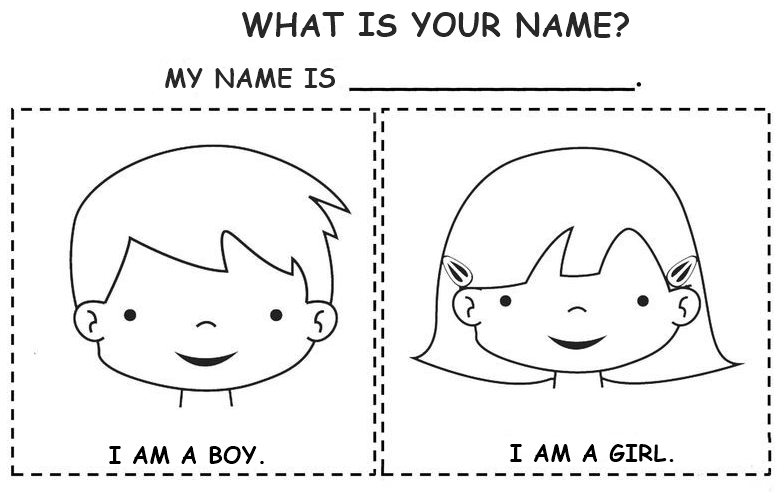 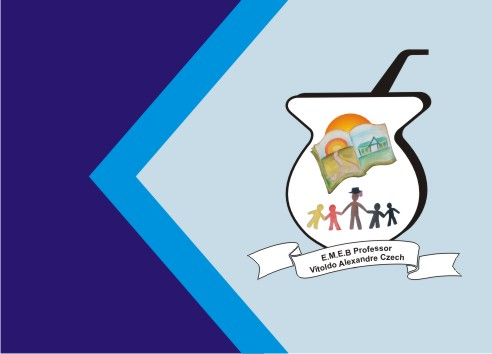 Secretaria Municipal de EducaçãoE.M.E.B. Professor Vitoldo Alexandre CzechDiretora: Lucélia Aparecida GabrielliAssessora Pedagógica: Maria Claudete T. Gervásio Assessora Administrativa: Rosane Eva BuccoProfessor (a): Jaqueline DemartiniDisciplina: Inglês  Série/ano: 1º ano   Data ...../....../.......Aluno (a)..................................................................